                                                                                                  Приложение 1.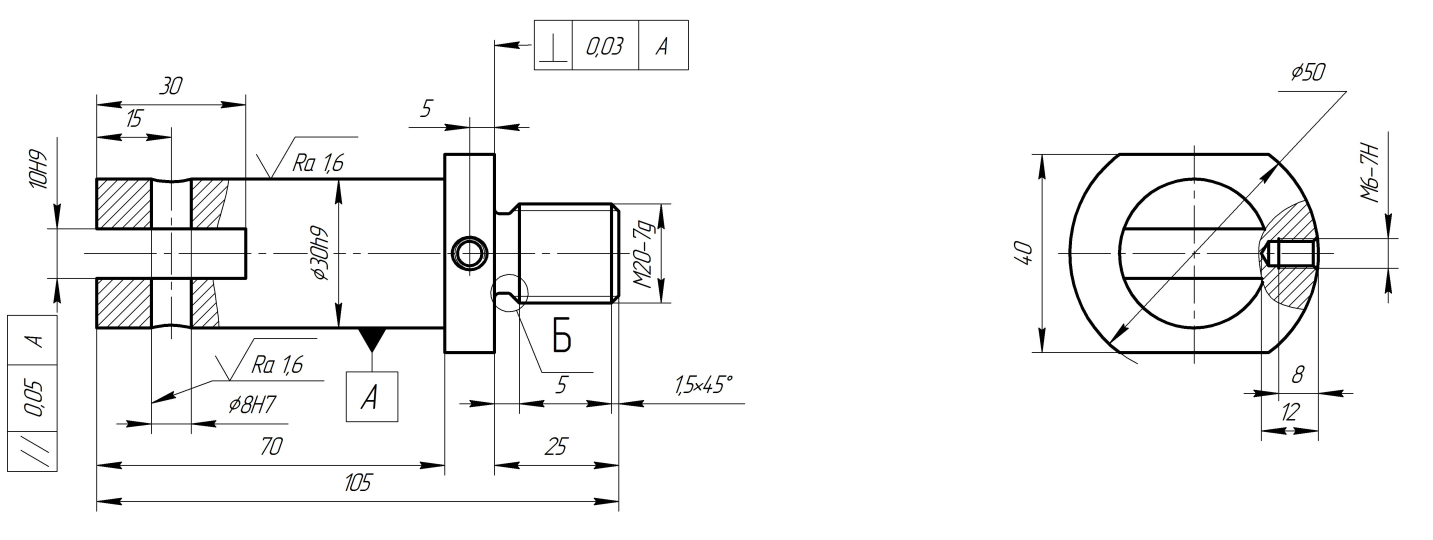 Рисунок 1.1 – Эскиз детали МТОб.12.10                                                                                                  Приложение 2.Таблица 3.14 – Технико-экономические показатели проектаПример оформления переноса таблицыТаблица 3.14 – Технико-экономические показатели проектаПродолжение таблицы 3.14№ п/пНаименование показателейЕд. изм.Базовый вариант.ПроектОтклонение, %№ п/пНаименование показателейЕд. изм.Базовый вариант.ПроектОтклонение, %1Годовая программа деталейшт.3500035000–2Объём дополнительных капитальных вложенийт.р.2661,05№ п/пНаименование показателейЕд. изм.Базовый вариант.ПроектОтклонение, %№ п/пНаименование показателейЕд. изм.Базовый вариант.ПроектОтклонение, %1Годовая программа деталейшт.3500035000–№ п/пНаименование показателейЕд. изм.Базовый вариант.ПроектОтклонение, %№ п/пНаименование показателейЕд. изм.Базовый вариант.ПроектОтклонение, %2Объём дополнительных капитальных вложенийт.р.2661,05